During its first meeting held in Geneva, 15-24 May 2017, ITU-T Study Group 5 reviewed the mapping of common interest areas of work between the ITU-D and ITU-T SGs and between the ITU-R and ITU-T SGs. Based on this mapping Study Group 5 would like to inform that it has agreed to modify its structure for the study period 2017-2020. For more details on the new structure, please see the updated details in the Attachments 1 and 2.Furthermore, ITU-T Study Group 5 would also like to suggest adding “Leadership Team issues” (Chairmen and Vice Chairmen, but also Rapporteurs and Associate Rapporteurs); and “Regional participation” to the candidate topics on working methods.ITU-T Study Group 5 looks forward to collaborating with TSAG.______________Telecommunication Development Advisory Group (TDAG)23rd Meeting, Geneva, 9-11 April 2018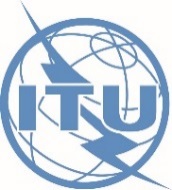 Document TDAG-18/25-E19 February 2018English onlyITU-T Study Group 5ITU-T Study Group 5LS/r on ITU inter-Sector coordination (reply to TSAG - LS 1 –E)LS/r on ITU inter-Sector coordination (reply to TSAG - LS 1 –E)Summary:The attached is a liaison statement received for information from ITU-T Study Group 5 on Inter-Sector Coordination.Action required:TDAG is invited to note this document.Summary:The attached is a liaison statement received for information from ITU-T Study Group 5 on Inter-Sector Coordination.Action required:TDAG is invited to note this document.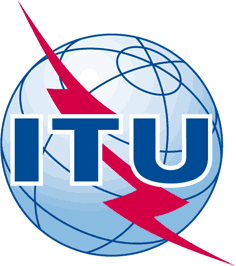 INTERNATIONAL TELECOMMUNICATION UNIONTELECOMMUNICATION
STANDARDIZATION SECTORSTUDY PERIOD 2017-2020INTERNATIONAL TELECOMMUNICATION UNIONTELECOMMUNICATION
STANDARDIZATION SECTORSTUDY PERIOD 2017-2020INTERNATIONAL TELECOMMUNICATION UNIONTELECOMMUNICATION
STANDARDIZATION SECTORSTUDY PERIOD 2017-2020INTERNATIONAL TELECOMMUNICATION UNIONTELECOMMUNICATION
STANDARDIZATION SECTORSTUDY PERIOD 2017-2020INTERNATIONAL TELECOMMUNICATION UNIONTELECOMMUNICATION
STANDARDIZATION SECTORSTUDY PERIOD 2017-2020SG5 – LS 27INTERNATIONAL TELECOMMUNICATION UNIONTELECOMMUNICATION
STANDARDIZATION SECTORSTUDY PERIOD 2017-2020INTERNATIONAL TELECOMMUNICATION UNIONTELECOMMUNICATION
STANDARDIZATION SECTORSTUDY PERIOD 2017-2020INTERNATIONAL TELECOMMUNICATION UNIONTELECOMMUNICATION
STANDARDIZATION SECTORSTUDY PERIOD 2017-2020INTERNATIONAL TELECOMMUNICATION UNIONTELECOMMUNICATION
STANDARDIZATION SECTORSTUDY PERIOD 2017-2020INTERNATIONAL TELECOMMUNICATION UNIONTELECOMMUNICATION
STANDARDIZATION SECTORSTUDY PERIOD 2017-2020INTERNATIONAL TELECOMMUNICATION UNIONTELECOMMUNICATION
STANDARDIZATION SECTORSTUDY PERIOD 2017-2020INTERNATIONAL TELECOMMUNICATION UNIONTELECOMMUNICATION
STANDARDIZATION SECTORSTUDY PERIOD 2017-2020INTERNATIONAL TELECOMMUNICATION UNIONTELECOMMUNICATION
STANDARDIZATION SECTORSTUDY PERIOD 2017-2020INTERNATIONAL TELECOMMUNICATION UNIONTELECOMMUNICATION
STANDARDIZATION SECTORSTUDY PERIOD 2017-2020INTERNATIONAL TELECOMMUNICATION UNIONTELECOMMUNICATION
STANDARDIZATION SECTORSTUDY PERIOD 2017-2020Original: EnglishQuestion(s):Question(s):Question(s):All/5All/5All/5Geneva, 15-24 May 2017Ref: TD 217 Rev.2 (GEN/5)Ref: TD 217 Rev.2 (GEN/5)Ref: TD 217 Rev.2 (GEN/5)Ref: TD 217 Rev.2 (GEN/5)Ref: TD 217 Rev.2 (GEN/5)Ref: TD 217 Rev.2 (GEN/5)Ref: TD 217 Rev.2 (GEN/5)Source:Source:Source:ITU-T Study Group 5ITU-T Study Group 5ITU-T Study Group 5ITU-T Study Group 5Title:Title:Title:LS/r on ITU inter-Sector coordination (reply to TSAG - LS 1 –E)LS/r on ITU inter-Sector coordination (reply to TSAG - LS 1 –E)LS/r on ITU inter-Sector coordination (reply to TSAG - LS 1 –E)LS/r on ITU inter-Sector coordination (reply to TSAG - LS 1 –E)LIAISON STATEMENTLIAISON STATEMENTLIAISON STATEMENTLIAISON STATEMENTLIAISON STATEMENTLIAISON STATEMENTLIAISON STATEMENTFor action to:For action to:For action to:For action to:For action to:--For comment to:For comment to:For comment to:For comment to:For comment to:--For information to:For information to:For information to:For information to:For information to:TSAG; ISCT, TDAG, ITU-D SGs, RAG, ITU-R SGs, ITU-T SGsTSAG; ISCT, TDAG, ITU-D SGs, RAG, ITU-R SGs, ITU-T SGsApproval:  Approval:  Approval:  Approval:  Approval:  ITU-T Study Group 5 meeting (Geneva, 24 May 2017)ITU-T Study Group 5 meeting (Geneva, 24 May 2017)Deadline:Deadline:Deadline:Deadline:Deadline:N/AN/AContact:Contact:Keywords:Keywords:Keywords:Keywords:Inter-Sector coordination.Inter-Sector coordination.Inter-Sector coordination.Abstract:Abstract:Abstract:Abstract: